ZAŁĄCZNIK do Zarządzenia nr 8/2020 DYREKTORA ZESPOŁU SZKÓŁ IM. ARMII KRAJOWEJ OBWODU „GŁUSZEC” – GRÓJEC W GRÓJCU Z DNIA 31 sierpnia 2020r.w sprawie: wewnątrzszkolnej procedury organizowania pomocy psychologiczno-pedagogicznej  w Zespole Szkół im. Armii Krajowej Obwodu „Głuszec” – Grójec w Grójcu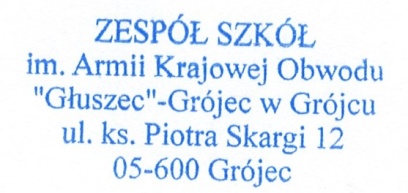 WEWNĄTRZSZKOLNE PROCEDURY ORGANIZOWANIA POMOCY PSYCHOLOGICZNO – PEDAGOGICZNEJ W ZESPOLE SZKÓŁ IM. ARMII KRAJOWEJ OBWODU „GŁUSZEC” – GRÓJEC W GRÓJCUNa podstawie § 5 Rozporządzenia Ministra Edukacji Narodowej z dnia 9 sierpnia 2017 r.w sprawie zasad organizacji i udzielania pomocy psychologiczno-pedagogicznej w publicznych przedszkolach, szkołach i placówkach, informuję, że:(Dz. U. z 2020 r. poz. 1280)Procedura organizowania pomocy psychologiczno–pedagogicznej – sposób postępowania. 1. Pomoc psychologiczno-pedagogiczną organizuje dyrektor szkoły. 2. Pomoc psychologiczno-pedagogiczna jest udzielana z inicjatywy: • ucznia; • rodziców ucznia; • dyrektora szkoły; • nauczyciela, wychowawcy  lub specjalisty, prowadzących zajęcia z uczniem; • pielęgniarki • poradni;• innych podmiotów sygnalizujących taką potrzebę.3. Za organizację pomocy psychologiczno pedagogicznej w danym oddziale klasowym odpowiadają poszczególni wychowawcy.4. Jeżeli nauczyciel, wychowawca lub specjalista stwierdzają, że uczeń wymaga objęcia pomocą psychologiczno-pedagogiczną, to niezwłocznie:  udzielają uczniowi tej pomocy w zakresie swoich kompetencji i prowadzonych przez siebie zajęć w trakcie bieżącej pracy z uczniem oraz informują o tym fakcie wychowawcę oddziału klasowego.5. Wychowawca – jeśli stwierdzi taką potrzebę – informuje innych nauczycieli, lub specjalistów o potrzebie objęcia ucznia pomocą psychologiczno-pedagogiczną w trakcie ich bieżącej pracy z uczniem6. W przypadku stwierdzenia, że konieczne jest objęcie ucznia dodatkową pomocą (zajęcia specjalistyczne, zajęcia dydaktyczno-wyrównawcze) wychowawca planuje i koordynuje udzielanie tej pomocy7. Planując udzielanie uczniowi pomocy psychologiczno-pedagogicznej wychowawca oddziału klasowego współpracuje z rodzicami ucznia lub z nim samym, jeśli jest pełnoletni oraz z innymi nauczycielami i specjalistami prowadzącymi zajęcia z uczniem, pedagogiem szkolnym, a także (jeśli jest taka potrzeba) poradnią lub innymi osobami, z inicjatywy których pomoc psychologiczno-pedagogiczna może być uczniowi udzielana.8. Wychowawca oddziału klasowego we współpracy z pedagogiem szkolnym przygotowuje propozycje pomocy psychologiczno-pedagogicznej i przedstawia je dyrektorowi szkoły. Uzupełnia również wykaz uczniów objętych pomocą psychologiczno-pedagogiczną załącznik nr.2.9. Dyrektor szkoły wydaje decyzję o objęciu ucznia pomocą psychologiczno – pedagogiczną załącznik nr 1.10. W przypadku ucznia posiadającego orzeczenie o potrzebie indywidualnego nauczania lub opinię poradni, przy planowaniu udzielania pomocy psychologiczno-pedagogicznej uwzględnia się także zalecenia zawarte w orzeczeniach lub opiniach.11. Z zaleceniami zawartymi w opiniach lub orzeczeniach wychowawca zapoznaje poszczególnych nauczycieli uczących ucznia, którzy potwierdzają to podpisem 12. W przypadku ucznia posiadającego orzeczenie o potrzebie kształcenia specjalnego planowanie i koordynowanie udzielania pomocy psychologiczno-pedagogicznej jest zadaniem zespołu powołanego przez Dyrektora szkoły. Pracą zespołu koordynuje wychowawca oddziału klasowego, do którego uczęszcza dany uczeń lub w wyjątkowych przypadkach, inna osoba wyznaczona przez dyrektora. 13. Uczeń posiadający opinię lub orzeczenie dostarcza je do sekretariatu szkoły, która jest potwierdzona za zgodność z oryginałem.14. Dyrektor szkoły informuje o dostarczeniu orzeczenia lub opinii wychowawcę oddziału klasowego oraz pedagoga szkolnego.15. Wychowawca oddziału klasowego planuje pomoc psychologiczno-pedagogiczną zachowując procedury jak dla pozostałych uczniów, uwzględniając zalecenia zawarte w opinii lub orzeczeniu. 16. O potrzebie objęcia ucznia pomocą psychologiczno-pedagogiczną informuje się jego rodziców, albo samego ucznia (jeśli jest pełnoletni). 17. O decyzji Dyrektora szkoły dotyczącej ustalonych form pomocy, okresie jej udzielania a także wymiarze godzin, informowani są rodzice ucznia lub pełnoletni uczeń 18. Rodzice ucznia na oryginale decyzji Dyrektora szkoły deklarują pisemnie czy wyrażają lub nie wyrażają zgody na ustalone formy pomocy psychologiczno-pedagogicznej. Załącznik nr  1.19. Oryginał decyzji Dyrektora szkoły z deklaracją rodzica jest przechowywany w teczce dotyczącej pomocy psychologiczno-pedagogicznej dla uczniów danego oddziału klasowego.20. Nauczyciele i specjaliści udzielający uczniowi pomocy psychologiczno pedagogicznej poprzez przygotowanie dostosowań wymagań edukacyjnych. Załącznik nr 3 21. Wychowawca oddziału klasowego we współpracy z nauczycielami oraz pedagogami dokonuje oceny efektywności pomocy psychologiczno-pedagogicznej udzielanej uczniowi. Ocena dokonywana jest 2 razy w ciągu roku szkolnego. a) ocena półroczna na 15 dni przed klasyfikacją śródroczną b) ocena końcoworoczna na 15 dni przed klasyfikacją końcoworoczną. Załącznik nr 4 22. Na początku roku szkolnego: 1 klasy do 30 września, 2 klasy do 15 września-  wychowawcy, nauczyciele oraz pedagog szkolny we współpracy z rodzicami uczniów objętych pomocą planują organizację pomocy psychologiczno – pedagogicznej na kolejny rok szkolny. 23. Wychowawcy oddziałów klasowych są zobowiązani do poinformowania uczniów, rodziców lub prawnych opiekunów uczniów o planowanej pomocy psychologiczno – pedagogicznej. Rodzice, lub uczeń pełnoletni mają prawo zrezygnować z pomocy psychologiczno – pedagogicznej. 24. Dyrektor szkoły, na podstawie informacji od wychowawców oddziałów klasowych, po rozpoczęciu zajęć edukacyjnych w kolejnym roku szkolnym zatwierdza formy, wymiar godzin, w którym poszczególne formy są realizowane oraz okres udzielanej pomocy. 25. Na początku roku szkolnego (do 15 września) wychowawcy są zobowiązani do poinformowania uczniów, rodziców lub prawnych opiekunów uczniów o przyznanej pomocy psychologiczno – pedagogicznej.26. Z każdego zespołu wychowawczego sporządzany jest protokół z podpisami uczestników.Zadania nauczyciela przedmiotu w zakresie organizowania pomocy psychologiczno-pedagogicznejUdzielanie bieżącego wsparcia w przypadku stwierdzenia takiej potrzeby;  Zapoznanie się z dokumentacją ucznia Przygotowanie zakresu dostosowania dla ucznia, który objęty jest pomocy psychologiczno- pedagogicznej;Udział w spotkaniach klasowych zespołów wychowawczych Udział w przygotowaniu IPETU;Zadania pedagoga szkolnego/pedagoga specjalnego w zakresie organizowania pomocy psychologiczno-pedagogicznej  Zadania własne wynikające z przydziału obowiązków i zapisów prawa  Wspieranie wychowawców w poszukiwaniu/dobieraniu, konstruowaniu/analizie narzędziWspieranie nauczycieli w analizie opinii i orzeczeń;  Wspieranie nauczycieli w realizacji IPETÓW;  Udział w spotkaniach klasowych zespołów wychowawczych  Udział w pracach zespołu do spraw IPETU;  otacza opieka uczniów mających orzeczenia ( jest dla nich wsparciem, angażuje ich w działania, śledzi ich postępy w nauce, wspiera rodziców)Organizacja pomocy psychologiczno – pedagogicznej dla uczniów objętych kształceniem specjalnym:W szkole organizuje się kształcenie dla uczniów niepełnosprawnych, posiadających orzeczenie o potrzebie kształcenia specjalnego.  Uczeń z orzeczeniem o potrzebie kształcenia specjalnego może uczęszczać do szkoły do końca roku szkolnego w tym roku kalendarzowym, w którym kończy 24 rok życia. Uczniowi posiadającemu orzeczenie o potrzebie kształcenia specjalnego zapewnia się:  realizację zaleceń zawartych w orzeczeniu o potrzebie kształcenia specjalnego;  odpowiednie warunki do nauki, sprzęt specjalistyczny i środki dydaktyczne;  zajęcia specjalistyczne;  inne zajęcia odpowiednie ze względu na indywidualne potrzeby rozwojowe, edukacyjne i możliwości psychofizyczne w ramach pomocy psychologiczno-pedagogicznej;  integrację ze środowiskiem rówieśniczym, w tym z uczniami pełnosprawnymi;  przygotowanie do samodzielności w życiu dorosłym.  Niezwłocznie po otrzymaniu orzeczenia o potrzebie kształcenia specjalnego dyrektor szkoły powołuje zespół nauczycieli i specjalistów prowadzących zajęcia z uczniem.  Pracę zespołu, o którym mowa, koordynuje wychowawca oddziału klasowego lub, w szczególnych przypadkach, inna osoba wyznaczona przez dyrektora szkoły. Spotkania zespołu odbywają się w miarę potrzeb, co najmniej dwa razy w rokuW spotkaniach zespołu mogą uczestniczyć: rodzice lub pełnoletni uczeń;  na wniosek dyrektora szkoły: przedstawiciel poradni psychologiczno-pedagogicznej,poradni specjalistycznej;  na wniosek lub za zgodą rodziców ucznia: inne osoby, w szczególności lekarz, psycholog, pedagog, logopeda lub inny specjalista.Wychowawca oddziału klasowego zawiadamia rodziców ucznia o terminie każdego spotkania zespołu i możliwości uczestniczenia w nim. Rodzic informowany jest o spotkaniu pisemnie na druku lub przez dziennik elektroniczny. Załącznik nr 7Osoby biorące udział w spotkaniu zespołu są zobowiązane do nieujawniania spraw poruszanych na spotkaniu, które mogą naruszać dobra osobiste ucznia, jego rodziców, nauczycieli, specjalistów prowadzących zajęcia z uczniem, a także innych osób uczestniczących w spotkaniu zespołu. Swoją obecność na spotkaniu potwierdzają na liście uczestników spotkania. Z każdego spotkania sporządzany jest protokółZespół, o którym mowa w pkt. 4, opracowuje dla ucznia indywidualny program edukacyjno–terapeutyczny- Załacznik nr  5,  uwzględniający zalecenia zawarte w orzeczeniu o potrzebie kształcenia specjalnego, po dokonaniu wielospecjalistycznej oceny poziomu funkcjonowania ucznia- załącznik nr 6Na podstawie zaleceń zespołu, dyrektor szkoły ustala formy, sposoby i okres udzielania pomocy psychologiczno-pedagogicznej oraz wymiar godzin, w którym poszczególne formy pomocy będą realizowane.O ustalonych dla ucznia formach, sposobach, wymiarze i okresie udzielania pomocy psychologiczno-pedagogicznej koordynator zespołu informuje rodziców lub opiekunów prawnych na spotkaniu zespołu lub w formie pisemnej.Indywidualny program edukacyjno–terapeutyczny opracowuje się w terminie:  do 30 września roku szkolnego, w którym uczeń rozpoczyna kształcenie w szkole; 30 dni od złożenia w szkole orzeczenia o potrzebie kształcenia specjalnego;Indywidualny program edukacyjno–terapeutyczny opracowuje się na okres, na jaki zostało wydane orzeczenie o potrzebie kształcenia specjalnego, nie dłuższy jednak niż do przewidywanego czasu zakończenia przez ucznia nauki w szkole.Rodzice mogą uczestniczyć w opracowaniu indywidualnego programu edukacyjno– terapeutycznego dla swojego dziecka oraz otrzymują jego kopię.Zespół dwa razy w roku szkolnym:  dokonuje okresowej wielospecjalistycznej oceny poziomu funkcjonowania ucznia Załącznik nr 8dokonuje okresowej wielospecjalistycznej oceny poziomu funkcjonowania ucznia ocenia efektywność udzielanej uczniowi pomocy psychologiczno-pedagogicznej;  jeśli zachodzi taka potrzeba, dokonuje modyfikacji indywidualnego programu edukacyjno–terapeutycznego dla ucznia.Rodzice (opiekunowie prawni) mogą uczestniczyć w dokonywaniu okresowej wielospecjalistycznej oceny poziomu funkcjonowania ucznia oraz modyfikacji jego indywidualnego programu edukacyjno-terapeutycznego.Uczeń z orzeczeniem o potrzebie kształcenia specjalnego przystępuje do egzaminu maturalnego oraz zawodowego w warunkach i formie dostosowanych do indywidualnych potrzeb.Dostosowanie warunków i formy egzaminu maturalnego i zawodowego następuje na podstawie zaleceń zawartych w orzeczeniu o potrzebie kształcenia specjalnego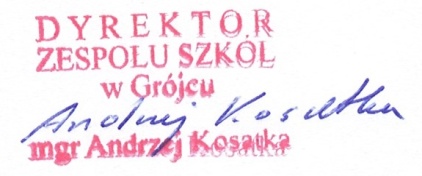 